8. ajándékkártya – a pihenés 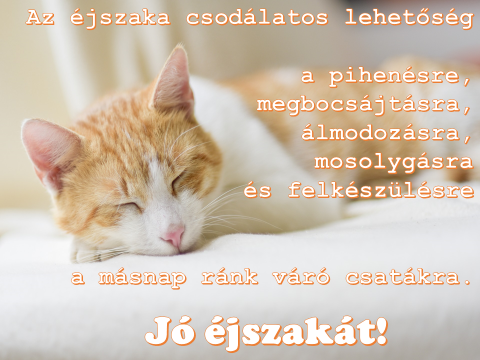 